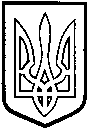 У  К  Р А  Ї  Н  А	                                ТОМАШПІЛЬСЬКА РАЙОННА РАДА                                               В І Н Н И Ц Ь К О Ї  О Б Л А С Т ІРІШЕННЯ №361від 26 червня 2013 року                                                          22 сесія 6 скликанняПро затвердження угоди про співпрацю в торговельно-економічній і культурній сферах між Томашпільською районною радою Вінницької області та Широківською районною радою Дніпропетровської області від 16 травня 2013 рокуВiдповiдно до статті 10, частини 2 статті 43 Закону України «Про мiсцеве самоврядування в Українi», враховуючи необхідність та можливість розвитку торговельно-економічної діяльності, співпраці в соціальній, науково-технічній і культурній сферах, які представляють двосторонній інтерес, з метою ефективного вирішення завдань місцевого самоврядування, розширення і поглиблення торговельних і культурних зв’язків, а також створення сприятливих умов для розвитку підприємництва, за погодженням з постійною комісією районної ради з питань регламенту, депутатської діяльності і етики, гласності, адміністративно-територіального устрою, взаємодії з органами місцевого самоврядування, зміцнення законності і правопорядку, охорони прав людини, районна рада ВИРІШИЛА: 	1. Затвердити угоду про співпрацю в торговельно-економічній і культурній сферах між Томашпільською районною радою Вінницької області та Широківською районною радою Дніпропетровської області від 16 травня 2013 року (додається). 	2. Контроль за виконанням даного рішення покласти на постійну комісію районної ради з питань регламенту, депутатської діяльності і етики, гласності, адміністративно-територіального устрою, взаємодії з органами місцевого самоврядування, зміцнення законності і правопорядку, охорони прав людини (Антонишин П.В.).Голова районної ради 				А.ОлійникДодаток до рішення 22 сесії районної ради 6 скликання від 26 червня 2013 року №361УГОДАпро співпрацю в торговельно-економічній і культурній сферах між Томашпільською районною радою Вінницької області та Широківською районною радою Дніпропетровської області16 травня 2013 року				                                смт.ТомашпільТомашпільська районна рада Вінницької області, в особі голови районної ради Олійника Анатолія Дмитровича та  Широківська районна рада Дніпропетровської області, в особі голови районної ради Євтушенка Олександра Миколайовича (надалі - Сторони), з метою ефективного вирішення завдань місцевого самоврядування, розширення і поглиблення торговельних і культурних зв’язків, а також створення сприятливих умов для розвитку підприємництва, в межах своєї компетенції і діючого законодавства, домовились про наступне:І. ЦІЛІ1. Сторони згідні розвивати торговельно-економічну діяльність, співпрацювати в соціальній, науково-технічній і культурній сферах, які представляють двосторонній інтерес.ІІ. ПРИНЦИПИ ТА ШЛЯХИ РЕАЛІЗАЦІЇ УГОДИ2.1 Головними принципами реалізації Угоди є:- рівноправ’я та взаємовигода Сторін;- добровільність участі в Угоді;- диференційованість участі в Угоді;- перевага економічних і соціальних чинників над партійно-політичними;- відкритість діяльності в межах Угоди.2.2 Головними шляхами реалізації Угоди є:- обмін досвідом щодо впровадження регіональної економічної та соціальної політики, розробки програм соціально-економічного та культурного розвитку, цільових програм;- взаємна методична та практична допомога по всіх напрямках діяльності;- тісна співпраця та взаємообмін делегаціями.ІІІ. СПІВРОБІТНИЦТВО3.1 Співробітництво поширюється на такі галузі:3.1.1 Сприяння розвитку економічних відносин:- обмін юридичною, технічною, та економічною інформацією;- взаємовідвідування бізнесменів та делегацій підприємств.3.1.2 Сприяння розвитку культурних, зв’язків:- обмін знаннями про історію, культуру, звичаї та обряди районів;- обмін фольклорними колективами.3.1.3 Спорт:- проведення спільних спортивних заходів.3.1.4 Охорона здоров’я і соціальне забезпечення: - обмін досвідом організації та управління охороною здоров’я в нових соціально-економічних умовах.3.1.5 Сприяння розвитку приватних контактів: - приватні взаємовідвідування; - співпраця молодіжних товариств та організацій; - співпраця щодо виконання соціальних програм.3.1.6 Співпраця у сфері захисту прав дітей: - обмін досвідом з питань захисту прав та інтересів дітей, захисту їх від незаконного переміщення чи викрадення.3.1.7 Екологія та розвиток туризму: - налагодження взаємозв’язків і співробітництва в галузі використання та охорони природних ресурсів;- перспективи розвитку туризму.IV. ФІНАНСОВІ АСПЕКТИ4.1 Фінансування витрат по перебуванню делегацій буде проводитись за рахунок приймаючої Сторони. Забезпечення транспортних витрат здійснюється за рахунок кожної зі Сторін.V. ПРИКІНЦЕВІ ПОЛОЖЕННЯ5.1 Дана Угода не стосується відносин Сторін з іншими суб’єктами. Дані відносини, в свою чергу, не можуть бути використані для нанесення будь-яких збитків інтересам кожної зі сторін.5.2 Виклад і тлумачення даної Угоди та виникнення можливих розбіжностей в процесі роботи, мають бути вирішені шляхом переговорів між Сторонами.5.3 Припинення дії цієї Угоди не вплине на реалізацію програм і проектів, розпочатих в період її дії, якщо інше не погоджено Сторонами.5.4 Щорічно Томашпільська та Широківська районні ради сесійно затверджують план заходів щодо виконання угоди на наступний рік.5.5 Ця угода може бути доповнена або змінена за взаємною згодою Сторін.5.6 Зміни і доповнення до цієї Угоди протягом терміну її дії можуть вноситися за умови взаємної згоди Сторін з подальшим затвердженням сесіями Томашпільської та Широківської районної ради.5.7 Угода набирає чинності з моменту її затвердження на сесіях  Томашпільської та Широківської районної ради і діє до кінця поточного скликання.Голова Томашпільської районної             Голова Широківської районноїради Вінницької області 		           ради Дніпропетровської області___________ А.Олійник		           _____________ О.Євтушенко